Не выходите на лед! 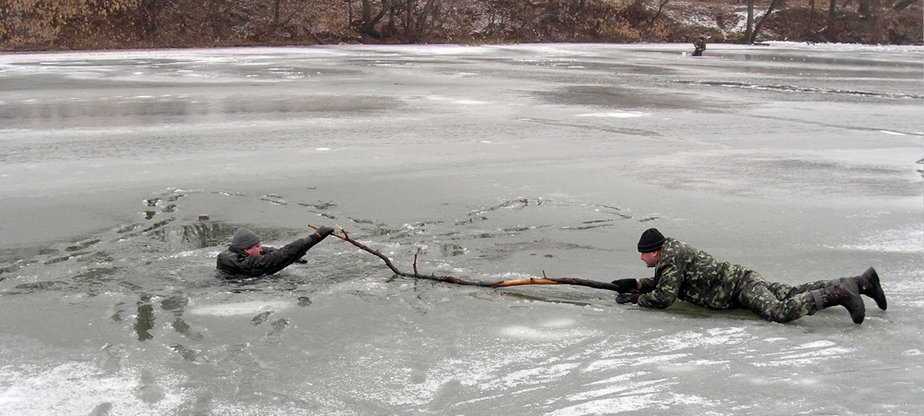 Иллюстративное фотоЧто делать в экстренной ситуации.

Первые дни морозов создали иллюзию, что лед на реках и озерах уже прочный. Но это не так.

Спасатели напоминают, что выход на лед категорически запрещен! Сохраните свою жизнь и предупредите знакомых и родственников.

Трагические новости приходят со всей страны.



Что делать, если вы провалились под лед?

1. Наползайте на лед с широко разведенными руками.

2. Категорически запрещается вставать на ноги. Это увеличивает риск снова провалится.

3. Лежа на спине или на животе, продвигайте в сторону берега, одновременно зовите на помощь.

Что делать, если вы стали очевидцем происшествия?
1. Оцените, сможете ли вы оказать помощь самостоятельно.

2. Подползите к месту образовавшегося льда за 3-4 метра.

3. Подсуньте пострадавшему веревку, лестницу, доску, палку.

4. Если спасателей несколько, образуйте цепочку, держа друг друга за ноги.

5. Действуйте решительно, но осторожно.

6. Разведите костер, согрейте пострадавшего.

В случае необходимости немедленно звоните 101 или 112.Ковальчук  В.В.—начальник ГО  Дятловской  ЦРБ